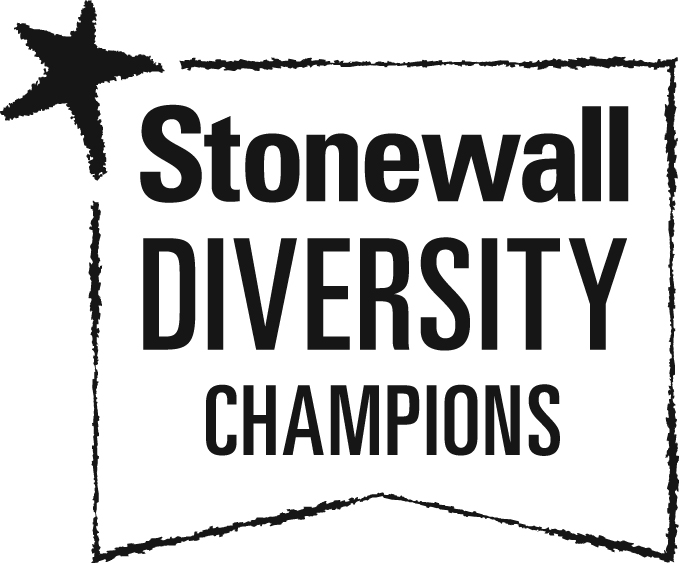 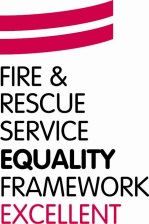 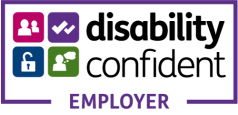 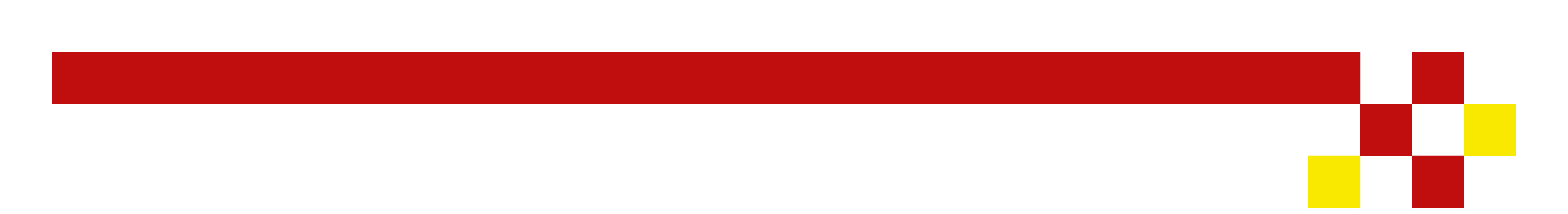 DIRECTORATE: OPERATIONS AND COMMUNITY SAFETYROLE: ON-CALL FIREFIGHTERResponsible to:	On-call Watch/Station CommanderResponsible for:	No line management responsibility JOB PURPOSE:		To act as an integral part of both an emergency response and community safety team by working with and within the community to prevent emergencies occurring, minimise their impact when they do and intervene effectively when required, to the benefit of that community and within a safe working environment. MAIN DUTIES & ACCOUNTABILITIESEmergenciesRespond immediately and safely to all emergency calls and requests for assistance.Deal with emergencies as directed and work effectively and efficiently as a member of a disciplined team.Minimise distress and suffering, including giving first aid care.Dealing with PeopleEstablish and maintain the confidence of members of the public.Maintain links within the community.Be sensitive to the needs of others, particularly with regard to fairness and dignity issues.Fire SafetyGive general fire safety advice and guidance to people when requested.Work to help educate members of the community in the risks and hazards of fire.Assist in Service initiatives, programmes and strategies to reduce fire calls.Health and SafetyRecognise health and safety issues at work and deal with them to minimise or eliminate the degree of hazard or risk.Ensure personal safety and the safety of others at all times.Personal Fitness and HygieneMaintain a level of physical and medical fitness necessary to carry out the duties of a wholetime firefighter.Maintain personal appearance, hygiene and cleanliness of uniform in keeping with a disciplined service.EquipmentMaintain all firefighting and emergency equipment in a state of readiness, including cleaning, repairing and testing as required to approved standards and procedures.Check firefighting resources provided for fire and rescue service use, including hydrants and fixed installations.Local GeographyKnow the local streets, roads and buildings situated within the fire station response area.Be aware of the risks, possible hazards and water supplies to be found within the fire station area.AdministrationComplete basic paperwork and routine administration, including recording of information.Use information technology as required and in accordance with the Data Protection Act 1998.Keep personal records up to date.TrainingTake part in a continuous training programme by attending lectures, exercises, practice drill sessions and other forms of training to maintain competence levels.Attend training courses as directed.Fire AuthorityUndertake any other duties commensurate with the level of responsibility and expertise as may be required by the Chief Fire Officer.Adhere to the policies and procedures of the Service.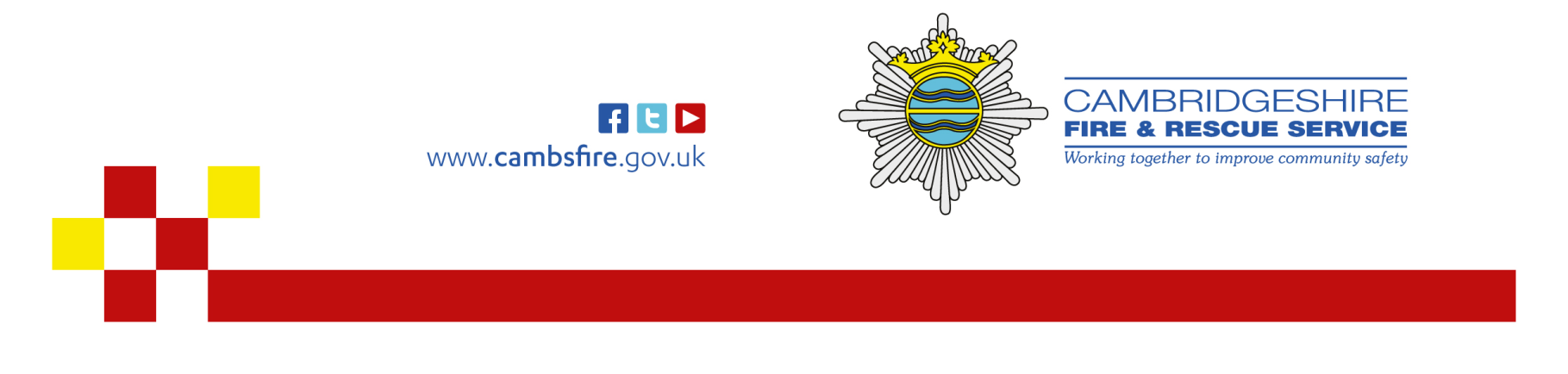 